English 4: British Literature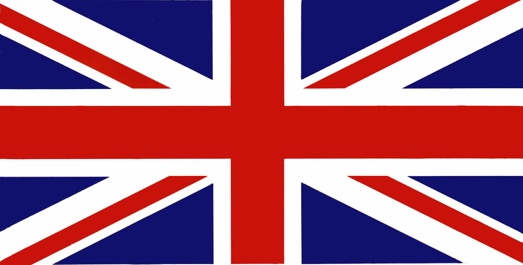 Mrs. SchlichContact info:Email: jschlich.ghs@gmail.comClass Website: schlichbritishlitghs.weebly.comClassroom Materials:A journalA notebookPens of various colorsHighlighters of various colorsClassroom expectations:Come prepared with your journal, notebook, and pens.Respect everyone in the room with your demeanor, speech, attitude, and written feedbackDo your homework Keep an open mind for discussion and questionsGrading: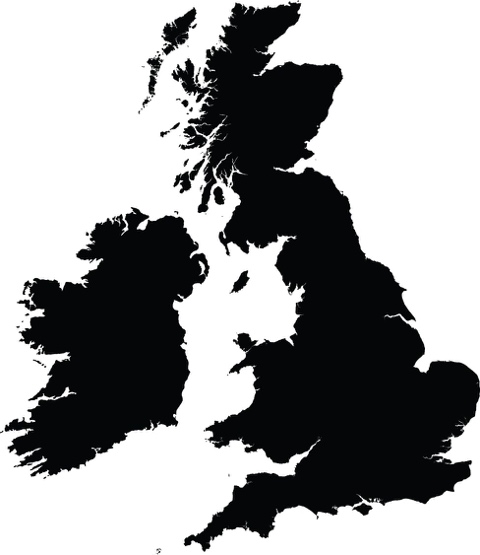 Tests: 40%Quizzes: 30%Essays: 20%Homework/Participation: 10%Total: 100%